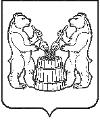 АДМИНИСТРАЦИЯ УСТЬЯНСКОГО МУНИЦИПАЛЬНОГО ОКРУГААРХАНГЕЛЬСКОЙ ОБЛАСТИПОСТАНОВЛЕНИЕ от  27 ноября 2023 года №  2781р.п. ОктябрьскийО внесении изменений в постановление администрации Устьянского муниципального района Архангельской областиот 7 мая 2020 года №571	В соответствии со статьей 65 Федерального закона от 29 декабря 2012 года № 273-ФЗ «Об образовании в Российской Федерации» администрация Устьянского муниципального округа Архангельской областиПОСТАНОВЛЯЕТ:1. Внести в постановление администрации Устьянского муниципального района Архангельской области от 7 мая 2020 года №571 «О размере родительской платы за присмотр и уход за детьми в муниципальных образовательных учреждениях Устьянского муниципального района Архангельской области, реализующих образовательные программы дошкольного образования» следующие изменения:1.1. в наименовании и по тексту постановления, а также в наименовании и по тексту приложения к постановлению слова «Устьянского муниципального района» заменить словами «Устьянского муниципального округа».1.2. пункт 1 постановления изложить в следующей редакции:«1. Установить плату, взимаемую с родителей (законных представителей) за присмотр и уход за детьми в муниципальных образовательных учреждениях Устьянского муниципального округа Архангельской области, реализующих образовательные программы дошкольного образования (далее - родительская плата), в размере:190 рублей в день за фактическое посещение в режиме круглосуточного пребывания детей в группе;180 рублей в день за фактическое посещение в режиме полного дня (10,5 - 12-часового) пребывания детей в группе;150 рублей в день за фактическое посещение в режиме сокращенного дня (8 – 10 часового) пребывания детей в группе.»          2.  В части компенсации родительской платы по льготным категориям детей возмещение производится  из местного бюджета исходя из доведённых лимитов на 2024 год.3. Настоящее постановление вступает в силу после официального опубликования и применяется с 1 января 2024 года.Глава Устьянского муниципального округа                                      С.А. Котлов